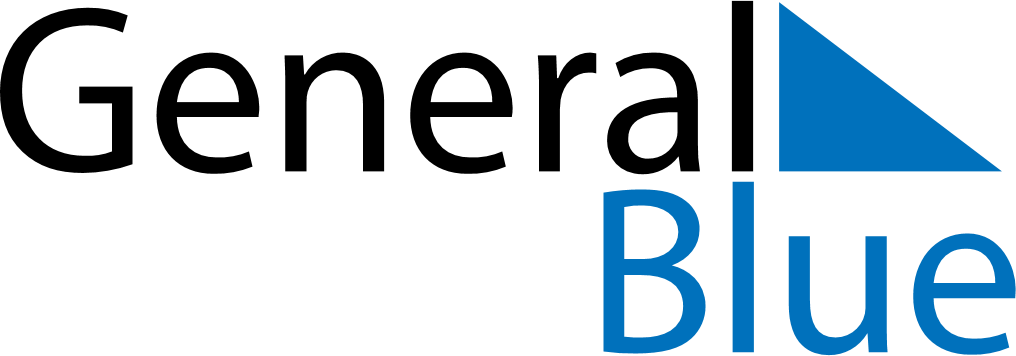 March 2022March 2022March 2022IcelandIcelandMondayTuesdayWednesdayThursdayFridaySaturdaySunday123456SprengidagurAsh Wednesday78910111213141516171819202122232425262728293031